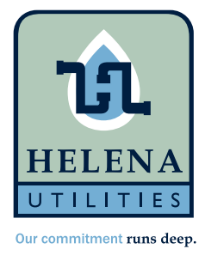 Helena Utility Board								 	April 10, 2023Meeting Called to OrderPrayerApprove/Correct: Minutes (March 13, 2023)Approve/Deny: Bill PaymentHighway 13 Main Waterline UpdateCapital Projects UpdateSuperintendent UpdateNext MeetingMonday May 8, 2023 4:00pm